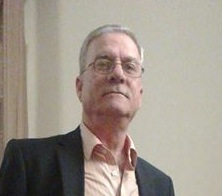 Prof. Dr. ABDUL-WAHAB RAZOQI  HAMAD Name: Prof. Dr. Abdul-Wahab Razoqi Hamad Al-SaeediAddress: Medical Allied Sciences Dept., Zarka University College, Al-Balqa Applied University, Jordan.         Home: Al-Shemasani, Sayed Qutob, Building no., 51, Flat no., 8, Amman.          e-mail  wahabhamad2004@yahoo.com         mobile no., 00962 795695578 Amman, Jordan 3.  Place of Birth: Baghdad  4.  Nationality: Iraqi 5.  Marital Status: Married + two boys + one girl 6.  Passport no., A 7549859      Issued dated:  21. 1. 2015      Expire date:   19. 1. 2023 7.  Academic Qualification:       D.Phil. Biochemistry of Hormones, 1986, Christ Church College, Oxford         University, UK.      M.Sc. - Hormones and Nutrition, 1982 Glasgow University, UK.      B.Sc. - Biochemistry, 1974, Baghdad University, Iraq.8.   Professor title:    20029.  Membershipe:      Iraqi Chemistry Society      The European Society of Gynaecological Oncology.       Institute of International Education, USA.       Iraqi Rescue Scientists Projects, USA.10. Title of Ph.D Thesis: Nutritional and Hormonal Factors are Affecting Proteins Retention in Animal Body.11. Specialisation:  Biochemistry and Hormones. 12. Experiences1.  1986-2007 at Medical Research Centre, as a lecturer and Researcher at Dept. of       Chemistry and Biochemistry, College of Medicine, Al-Naharain University, Baghdad. 3.  2007- Until now, at Al-Balqa Applied University, Zarka University College, Medical Allied       Sciences Dept., Jordan. 13. Positions Held:1.  from 1986-1995 Head of Medicinal and Pharmaceutical Research Centre, Baghdad. 2. 1996 - 2007, a Head of Medical Research Centre, as a researcher and a lecturer (at the      Dept. of Chemistry and Biochemistry) College of Medicine, Al-Naharain University,       Baghdad.3. 2007- till now a lecturer at the Balqa Applied University, Zarka University College, Medical Allied Sciences Dept. Jordan14. Referees:*    Prof. Dr. Mahmood H. Hamash,*    Prof. Dr. Kanan M. Jamil,**  Prof. Dr. Furat Tarik Jawad,*** Prof. Dr. Reyad Sherif Kamel,****Prof Dr. Andrew Speedy, (Supervisor).5- *****Associat. Prof. Dr. Monzer M. Krishan, *Chairman of Al-Nahrian University (Previously),     Mouta University, College of Medicine, Jordan     e-mail drhamash@yahoo.com. *           kmjamail@hotmail.com   **United Arab Emirates,    e-mail furatjawad@yahoo.come-mail reyad.kamel@chello.at****Senior Office*** International Atomic Energy Association, Viena,Food and Animal Nutrion, FAO, mobile no., 39 3483 187610, e-mail andrew.speedy@fao.org ***** Balqa Applied University, Zarka University College, Medical Allied Sciences Dept   e-mail krishan97@hotmail.com15.PatentNo., 2994, Date 3\11\2001,International Classification = A61K39\104, Iraq.Production of antibiotics (Phenazine) by isolation and developed Pseudomonas aeruginosaDr. Sobhi Jawad Hamza, Dr. Abdul-Wahab Razooqi Hamad and Manal Badi Salih. 16. BooksClinical implication of gene therapy in head and neck squamous cell carcinoma, In, Gene Therapy,Furat,T. El-Samerraie and Abdul-Wahab, R. Hamad, pp. 85-103, Ed. By M.A. Hamash and M.A.K. Ibrahim, 2000.Symposium in Radio-Immunoassay Techniques, Ed. By Abdul-Wahab R. Hamad, 1993.17. Published Papers: more than 80 papers as the following:- Abdul-Wahab Razooqi Hamad*, Hala I Al-Daghistani2, Mayas           Khadra and Esraa Abdullatif Alethawi.  Role of Oxidative Stress and            Chlamydia trachomatis in Infertile Women with Anti-Zona Pellucida           Autoantibodies. 2018, Biochemistry & Pharmacology; 7 (2) :1-6.Al-Zeidaneen S., Ahmad M., Al-Ebuose A. and Abdul-Wahab R. Hamad          INTERACTIVE ROLE OF OBESITY INDICES ON BREAST CANCER               SEVERITY IN JORDANIAN WOMEN.  European Journal of Biomedical           AND Pharmaceutical sciences,  2017, Volume 4, Issue 6, 637-644.Abdul-Wahab R. Hamad, Walid W. Al-Rawi, Abdul-Rahman A. Al-Bazaz and Ameer A. Ameer. Determination of Pseudouridine in Serum and Saliva of Primary Brain Tumor Patients By Using High Performance Liquid Chromatography. European Journal of Biomedical and Pharmaceutical sciences: 3 (9): 147-152, 2016.Abdul-Wahab R. Hamad, Aya A. Alwais, Maher Obiadat and Hala I. Al-Al-Daghistani. Sلإace elements gure tudy The Relationship between Trace Elements and Hormones among Jordanian Infertile Women European Journal of Biomedical and Pharmaceutical sciences: 2016, Volume 3, Issue 6, 589-598.Hala I. Al-Daghistani, Abdul-Wahab R. Hamad, Walid D. Shquirat, Muna Abdel-Dayem, and     Mohammad Al-Swaifi. The relationship between seminal Interlukin-6 (IL-6), Zinc                concentration, blood hormonal profile, and spermogram parameters among Jordanian infertile male with and without varicocele. International Journal of. Advanced Biological Research          VOL. 5(4) 2015: 382-391.2015.Abdul-Wahab R. Hamad, Khaled, N. Al-Kubaisy, Walid W. Al-Rawi, Raad K. Muslih and Nuha Auwaed Mashaly. Determination of Some Vitamins in Primary Brain Tumors Patients. Cancer Biology: 5(1):108-113. 2015.Abdul-Wahab R. Hamad, Khaled, N. Al-Kubaisy1, Saied M. Al-Daline and Faker Al-Ani. Effect of Cigarettes Smoking on Serum and Saliva Enzymes Function. European Journal of Biomedical and Pharmaceutical sciences: 2 (1):107-120; 2015.Abdul-Wahab R. Hamad, Hala I. Al-Daghistani, Walid D. Shquirat, Muna Abdel- Dayem and Mohammad Al-Swaifi, Sodium, Potassium, Calcium and Copper Levels in Seminal Plasma are Associated with Sperm Quality in Fertile and Infertile Men. Journal of Reproduction and Infertility 5 (1): 14-22, 2014.Walid D. Shquirat, Hala I. Al-Daghistani, Abdul-Wahab R. Hamad,Muna Abdel-  Dayem and Mohammad Al-Swaifi.  Zinc, Manganese and Magnesium in Seminal Fluid and Their Relationship to Male Infertility in Jordan. International Journal of Pharmaceutical and Medical Sciences, 3 (1): 01-10, 2013.Aseel Ghazi Rifat, Maha Mohammed Al-Bayati, Abdul Wahab Razooqi Hamad, Maternal Serum Creatine Kinase and Single Serum Progesterone Measurement as Predictors of Ectopic  Pregnancy, Journal of Kirkuk Medical CollegeVol. 1, No. 2, 2013.Rania M. Al-Groom , Abdul-Wahab R. Hamad and Saied M. Al-Daline., Assessment of Important Trace Elements in Jordanian Adult Females and Males by Using Atomic Absorption Spectrophotometer. Pakistan Journal of Nutrition 12 (8): 761-767, 2013.Shaimaa N. Abd Al Hammid, Alaa A. Abdul Rassol and Abdul-Wahab R. Hamad, Formulation and     Evaluation of Floating Mefenamic Acid Drug Delivery Tablet. Internation Journal of Pharmaceutical and Biomedical Sciences, 2 (1): 01-06, 2012.Hammad K. H. Aldal’in, Afaf Hasan AL Nadaf and Abdul-Wahab R. Hamad, Study of Effect Photoperiod Duration on Dynamic Carbohydrates Composition and Enzymes Activity in Soybean Leaves. Pakistan Journal of Nutrition 11 (12): 1166-1176, 2012.Abdul-Wahab R. Hamad, Shanaz M. Gaphor, Maissa T. Shawagfeh and Nazar G. Al-Talabani. Study of Serum and Salivary Levels of Proinflammatory Cytokines, Potential Biomarkers in the Diagnosis of Oral Squamous Cell Carcinoma. Academic Journal of Cancer Research 4 (2): 47-55, 2011.AbdulWahab Razwki Hamad, Salman Ali Ahmad, and Farah Aqeel Rasheed. Comparative Study of Antioxidant Levels (Vitamin E &Selenium) In Serum of Polycystic Ovary Syndrome Patients and Control Journal of Al-Nahrain University Vol.14 (1), March, 2011, pp.40-43.Hala I. Al-Daghistani, Abdul-Wahab R. Hamad, Muna Abdel-Dayem, Mohammad Al-Swaifi, and Mohammad Abu Zaid. Evaluation of Serum Testosterone, Progesterone, seminal Antisperm antibody, and fructose Levels among Jordanian males with a History of Infertility (Sent to British J. Science, 2010).Shanaz M. Gaphor, Nazar G. Al-Talabani and Abdul-Wahab R. Hamad, Relationship between interlukine- 1 alpha and polyamines levels in serum and saliva as potential biomarkers in the diagnosis of oral squamous cell carcinoma, J. Bag.College Dentistry, 22(1), 50-54, 2010.Abdul-Wahab R. Hamad and Hamad H. Al-Jamaien, Study of the Bioavailability and Clinical Studies of Calcium-Magnesium Tablets, Pakistan Journal of Nutrition 9 (12): 1162-1165, 2010. Shanaz M. Gaphor, Nazar G. Al-Talabani and Abdul-Wahab R. Hamad, Serum and Salivary levels of polyamines as potential biomarkers in the diagnosis of oral squamous cell carcinoma, J. Bag.College Dentistry, 21(4), 48-53, 2009. Shanaz M. Gaphor, Nazar G. Al-Talabani and Abdul-Wahab R. Hamad, Serum and Salivary levels of polyamines as potential biomarkers in the diagnosis of oral squamous cell carcinoma, J. Bag.College Dentistry, 21(4), 48-53, 2009. Shanaz M. Gaphor, Nazar G. Al-Talabani and Abdul-Wahab R. Hamad, Relationship between interlukine- 1 alpha and polyamines levels in serum and saliva as potential biomarkers in the diagnosis of oral squamous cell carcinoma, J. Bag.College Dentistry, 22(1), 50-54, 2010. Nazar G. Al-Talabani, Shanaz M. Gaphor and Abdul-Wahab R. Hamad, Serum and Salivary levels of proinflammatory cytokines as potential biomarkers in the diagnosis of oral squamous cell carcinoma, J. Bag.College Dentistry, 21(1), 60-65, 2009. Abdul-Wahab R. Hamad, Mohamed Abdul-Kader AL-Obadi, Sabah I Al-Mohatasib and Khalid N. Al-Kobasi, Assessment of salivary proteins in patients of cancer tumours, Trends in Medical Research 4 (2): 16-23, 2009. Abdul-Wahab R. Hamad, Waleed Mahmood Al-Momneni, Sana Janakat and Sawasan A. Oran, Bioavailability of elagic acid after single dose administration using HPLC, Pakistan J. of Nutrition 8(10), 1661-1664, 2009. Abdul-Wahab R. Hamad, Monzer M. Krishan, Ramadan K. Hejazin, Ayman S. Mazahreh, Mohammed Al-Damanhoory and Jihad, M. Quasem and, The Relative bioavailability of sodium selenite and high selenium yeast in human, Pakistan J. of Nutrition 8(7) 1093-1096, 2009.  Abdul-Wahab R. Hamad, Monzer M. Krishan, Jihad, M. Quasem and Ayman S. Mazahreh, The effect of chromium glycinate on the blood glucose control and blood lipids of normal and diabetic patients, Pakistan J. of Nutrition 8(6) 900- 904, 2009.  Zuheiri Shatha T., Al Nasiri Marwan, and Hamad Abdul-Wahab R.,            “Serum Trace Elements in Patients with Gestational Diabetes”, J. Medical              aboard Sci. 2008.Hamad Abdul-Wahab R., Al-Rawi Walid W. H, Raad, K. Muslih. and   Nuha, Auwaed Mashaly Al-Kenany H., Serum,Cerebrospinal Fluid, Salivary Tissue Proteins in Primary Brain Tumors Patients, Kurdistan Acad. J. 2008, 6 (1) 27-40.Abdul-Wahab R. Hamad, Nazar G.A. Talabani and Fawaz Al-Swad.   Evaluation of lipid-bound sialic acid tumor markers in sera of acute lymphocytic (ALL) patients. J. Bagh. College of Dentistry: 2008, 20 (1); 28-30. 30. Hussam H. Ali, A.W.R. Hammed, Zainab T. Al-Okab, Lactate Dehydrogenase Isoenzymes Pattern in Differential Diagnosis of Pleural Effusions. IRAQI J. MED. SCI, 2007; VOL.5 (2):49-5831.  Hamad Abdul-Wahab R., Al-Rawi Walid W. H. and Hamash Mahmood         H., Soluble Vitamins in Primary Brain Cancer.  J. College of Science:         2006.Al-Azawi Ahmed A., Hamad Abdul-Wahab R. and Hamash M. H., A randomized prospective study comparing the effectiveness of mitomycin. C and mitomycin\S2 complex sequential intravesical therapy for superficial bladder cancer, Iraqi Med.Sci., 4(1) 72-76, 2005.Hamid H. A., Al-Sawah D.M.A., Hamad A.W. R. and Abid F. M., Bioequivalence of two amlodipine formulation using high-performance liquid chromatography (HPLC). Al-Dawaa Al-Arabi J. 48: 138-151, 2005.   Al-Rawi Natheer H., Talabani Nazar G. A. and Hamad Abdulwahab R., Quantitative analysis of trace elements in saliva of oral cancer patients from Iraq., J. College Dentistry 17 (2) 32-35, 2005.Raad, K. Muslih, Nuha, Auwaed Mashaly Al-Kenany, Abdul-Wahab R.Hamad, Al-Rawi Walid W. Al-Rawi,. Primary Brain Tumours and few vitamins. J.Nahrain University – Science 8 (1); 41-46. 2005.Nuha, Auwaed Mashaly Al-Kenany, Abdul-Wahab R.Hamad, Al-Rawi Walid W. and Raad, K. Muslih. Primary Brain Tumours and Lipids. J. Nahrain University – Science 8 (1); 36-40. 2005.     Al-Mudallal N. H. A., AL-Joomaily E.F., . Hamad A.W. R and Hamza S. J., Purification of IgA protease from native strain of Streptococcus sanguis (N14), AL-Mustanciriya J. Sci. 15(1), 1-14; 2004.Al-Azawi Ahmed A., Hamad Abdul-Wahab R. and Hamash M. H., A randomized prospective study comparing the effectiveness of mitomycin. C and mitomycin\S2 complex sequential intravesical therapy for superficial bladder cancer, Iraqi Med.Sci.,4(1) 72-76, 2005.Hamid H. A., Al-Sawah D.M.A., and Abid F. M., Bioequivalence of two amlodipine formulation using high-performance liquid chromatography (HPLC). Al-Dawaa Al-Arabi J. 48: 138-151, 2005.Al-Mudallal N. H. A., AL-Joomaily E.F., Hamad A.W. R and Hamza S. J., Purification of IgA protease from native strain of Streptococcus sanguis (N14), AL-Mustanciriya J. Sci. 15(1), 1-14; 2004.Antowan Nabil A., Hashim M. Hashim and Hamad A.W. R., Homocysteins in Type 11 Diabetes, Its Relation To Ischemic Heart Disease & Smoking, J. of basic Medical Sciences, 4 (1) 2004.Nashiet A. Nashiet, Hamad A.W. R. and Jawad W. K., Measurement of C-Peptide in blood and saliva in Children with type 1 dibetes melletis, Iraqi J. of Medical Sciences, 3 (1) 77-79, 2004.Marrow Zina A. S., Hamad A. W. R., Al Sakal Nahla M.T., Al-Nassir Ibrahim J. and Al-Khafaji Enas M., Observation of serum and copper levels in acute Lymphoblastic leukemic children, J. Comm. Med. 17(3), 278-280, 2004.Al-Sawah D. M. A., Hamad A.W. R and Abid F. M., Bioaequalences study of Clarithromycin in healthy human sera by a nearly developed HPLC method, J. Of Pharmacy, 4(1), 62-71, 2004.Al-Rawi Walid W. H., Hamad Abdul-Wahab R. and Hamash Mahmood H., Trace elements profile in chronic Epileptic patients (A pilot Study), The Iraqi National J. for Clinical Science, 1 (1), 20-30, 2003.Shanshal Ahmed A. J., Hamash Mahmood H. Hamash, Hamad Abdul-Wahab R. and Abid Fathil M., Determination of homocystiene and other aminothiols in plasma from healthy subjects and patients with Ischemic Stroke, National Journal of Chemistry, 9, 182-190, 2003.Hamad Abdul-Wahab R. Trace elements profile among a group of patients with brain tumors, Iraqi Med. Sci., 2(Suppl.1):33-41, 2003.Al-AZawi Ahmed A., Hamad Abdul-Wahab R. and Hamash M. H., Diagnostic value of carcinoembryonic antigen (CEA) and carbohydrate antigen 19-9 (CA 19-9) levels in pleural effusions, correlation with cytology. Iraqi J. Med.Sci. 2 (Suppl. 2): 67-75, 2003.Ali Khitam A-W., Hamad Abdul-Wahab R., Twaij Jawad H. and Al-Khazraji Sundus, Role of 17-ß-Estradiol and cortisol hormones in Osteoporosis. Iraqi Comm. Med., 16 (4) 301-305, 2003. Al-Mudallal N. H. A., AL-Joomaily E.F.,. Hamad A.W. R and Hamza S. J., Cleavage of human secretory immunoglobulin A by protease isolated from Streptococus sangnis (N14), Al-Mustansiryia J.Sci. 14(1), 76-78, 2003.Talabani Nazar G. Kasmoola Mohanned A., and Hamad Abdul-Wahab R Changes in the composition of saliva in oral cancer patients. Quantatative analysis of Nucleosides, Iraqi, J. Oral & Dent. Sc. 1, (1), 51-60, 2002.Abid Fathil M., Shanshal Ahmed A. J., Hamad Abdul-Wahab R.  and Hamash Mahmood H, Determination of medically important trace elements in Iraqi by using Atomic Absorption Spectrophotometer., J. Babylon University, 7 (3),  1568-1597, 2002.Abid Fathil M., Hamash Mahmood H., Al-Zuabidi Kuther A. S., Hamad Abdul-Wahab R. and Hassan Falih A., Determination of Iraqi normal range of trace elements compared with reference values and diseases related deficiency, J. Babylon University, 7 (3), 1446-1478, 2002.Abid F. M., Al-Dori K. M., Khalaf H.I., Hamad A-W. R., Salomi A. A., and Al-Kubisi Rafaa K., Measurment of essential trace elements in blood serum of cardiovascular patients compared with normotensive control by Atomic Absorption Spectrophotometry., National J. of Chemistry 6, 283-304,   and 2002.Hameed H.A., Abid F.M. and Hamad A.W.R., Determination of mineral composition of Iraqi Nigella Sativa L. seed by Atomic Absorption Spectrophotometer., Iraqi J. Chemistry, 28 (1),  177-184,  2002.Abid F. M., Alsamarie F.T., and Hamad A-W.R., Determination of Zinc, Copper, and Iron in blood serum of normal and cancer patients by cation exchange HPLC,  J. Babylon University, 7(3) 356-360, 2002.Hameed H.A., Abid F.M. and Hamad A.W.R, Fatty acids composition of Iraqi Nigella Sativa L. seed by using capillary gas chromatographic column, Iraqi J. Chemistry, 28 (1),  185-191, 2002.Abid F.M., Hamad A-W.R., and Hamid H.A, Reversed phase High Performance Liquid Chromatographic method for separation of sterol in Nigella Sativa. J. Chemistry, 28 (4), 817-821, 2002.Hamad A.W. R., Abid F. M. and Hammid H.A., Pre-Column dervatization of amino acids from Nigella Sativa L seed hydrolysates by reversed phase HPLC, Iraqi J, Chemistry, 28 (2), 367-372, 2002.Khitam A-W. Ali, Hamad Abdul-Wahab R., Jawad H. Twaij and Sundus K. Al-Khazraji,Serum, Zinc, Iron and Selenium in Osteoporotic patients, Iraqi, J. Comm. Med. 15 (4),  85-88, 2002.Hamad A.W. R., Hammid H. A. and Abid F.M., Bioavailasbility and Bioequivalency of Ampicillin by using High Performance Liquid Chromatography  technique, Iraqi, J. of Medical Science, 2 (1),   14-21, 2002.Abid F.M., Hamad A-W.R., and Hamid H.A, Determination of Tocopherols and Soluble Vitamins in seed oil of Nigella Sativa by High Performance Liquid Chromatographic. J. Chemistry, 28 (2), 357-365, 2002.Yousif Intesar Al-Ani, Hamad Abdul-Wahab R., Nihad Usama Rifat and Al-Wandawi Suad, Correlation between blood cyclosporine level and Nephrotoxicity in patients with renal transplantation., The Iraqi J. of Medical Science, 1 (4), 403-408, 2002.Hamad A.W.R., Abid F. M. and Hamash M.H., Development and production of serological diagnostic kit for the detection of pregnancy,    Iraqi J. of Chemistry 27 (1), 27-32,  2001.Abid F.M., Hamad A-W.R., and Hamash M.H., Rapid high performance liquid chromatographic determination of Nucleosides as tumor marker in patients with various carcinomas. National J. of Chemistry, 3, 424-441, 2001.Abid F.M, Hameed H.A and Hamad A.W. R, Bioavailibility study on two capsule formulations of Cephalexin by using High Performance Liquid Chromatography (HPLC). Iraqi J. Chemistry, 27 (2), 459-466, 2001.A.W. R. Hamad, F.M. Abid and H. A.Hammid, Bioavailability of Prednisolone drug by using High Performance Liquid Chromatography (HPLC) technique. Iraqi J. Chemistry 27 (3), 619-625, 2001.Hammid H.A., Hamad A.W. R. and Abid F.M., Bioavailability of Amoxicillin by using High Performance Liquid Chromatography (HPLC). Iraqi J. Chemistry, 27 (3), 627-634, 2001.Kasmoola Mohanned A., Talabani Nazar G. and Hamad Abdul-Wahab R., Changes in the composition of saliva in oral cancer patients, Quantititative analysis of trace elements Iraqi, Den. J. 28 , 53-65, 2001.Hamad A.W.R., Farid Y.Y. Z., and Abid F.M., Bioavailasbility of Ampicillin by using High Performance Liquid Chromatography (HPLC) technique, Iraqi, J. Chemistry, 27 (4), 881-889, 2001.Talabani Nazar G. Kasmoola Mohanned A., and Hamad Abdul-Wahab R Changes in composition of saliva in oral cancer patients, Quantitative analysis of immunoglobulins, Iraqi Den. J. 27, 39-50, 2001.Hamad A.W. R., Abid F. M. and Hammid H.A., Development and production of Rheumatoid Factors Diagnostic Kit,  Iraqi J. Chem.,  26 (4) 917-920, 2000.Abid F. M. and Hamad A.W. R., Preparation of New Mixed Stationary Phase Reversed Phase Column for Separation of PTH- Amino acid by HPLC. Iraqi J. of Chemistry, 26 (2) 297-310, 2000.Furat T. El-Samerraie and Abdul-Wahab.R. Hamad, Clinical implication of gene therapy in head and neck squamous cell carcinoma. In Gene Therapy, Ed. By M.H. Hamash and M. A.K. Ibrahim, pp. 85-105, 2000.Abid F.M., Hamad A-W.R., and Hamid H.A, Determination of tocopherols and soluble vitamins in seed oil of Nigella Sativa by High Performance Liquid Chromatography, Iraqi J. of Chemistry, 28 (2),  357-365, 2000.Abid F.M., Hamad A-W.R., and Hamid H.A, High Performance Liquid Chromatographic Analysis of Ginsenosides in Pharmaceutical Products,   Iraqi J. of Chemistry, 26 (2) 311-316, 2000.Hamad A-W. R., Abid F.M. and Hamash M.H., Quantitative Analysis of Ginesenosides on Deactivated Reversed Phase Column by HPLC,   Iraqi J. of Medical Science, 220-226, 2000.Abid F.M, Hameed H.A and Hamad A.W. R, Simultaneous quantitation of catecholamine and metabolities in urine by HPLC with spectrophotometric detection. J. Chemistry, 25(2)208-211, 1999.Karim F. K., Hamad A-W.R, Hashim A.S, Double antibody EIA of cortisol using peroxidase as label , Ibin Al-Hathem J. 11(2), 1-10, 1999.F.M Abid, AWR. Hamad, F.T.  EL-Samaerraie, M.H. Hamash, M.B. Rassam, A.R. AL-Salihi, M. A., Al-Mosawi, S.E.A., Matloob, I.N.,                Waheed,  Zainab Al-Mudamghah and N.M. AL-Bashir.  Rapid High                  Performance Chromatography. Determination of Nucleosides as tumour                 Markers.  Nucleus; 40 (3): 153- 158.1997Hamad A-W. R., Hathal N. T. and Atayia M.M., A sensitive radioimmunoassay for serum Human Chroinic Gonadotrophin, J. Chemistry, 23(2), 179-182, 1997.Hamad A-W. R., Hathal N. T. and Atayia M.M., A specific magnetizable solid phase radioimmunoassay kit for insulin, J. Chem. 23(2), 168-170, 1997.El-Samerraie Furat T., Hamad Abdul-Wahab.R., Al-Mosawi, Mohammed A., and Matloob Sami E. A., Treatment of pseudomonas life threating chronic supprative otitis media by new conservative therapy a prospective study,   J. Islamic Academy of Science,10(4) 109-112, 1997.Hamad A-W. R., Hathal, A. Al-Juburi, N. T. and Atayia M.M., Radioimmunoassay of human placental lactogen as diagnostic test in pregnant women, J. Fac. Of Medicine, Baghdad, 35(3)289-294, 1993.Hamad A-W. R., Hathal N. T. and Atayia M.M., Arapid magnetizable solid phase RIA kit for human placental lactogen, J. Radioanalytical and Nuclear Chemistry. 149(2) 295-304, 1991.18. Post-graduate Students (under my supervision):-1) MSc.Students:-1. In Preparation and binding studies of C-14- cAMP to its proteinic receptor carried on the DNA characterized molecularly isolated from E. coli, 1993.2. Quantitative determination of Gamma Glutamyl Transferase (GGT) and selected trace elements (Cu, Se, Fe, Zn) as a diagnostic test in serum of cancer patients, 1999.3.  Treatment of Chronic supprative otitis media by new antibiotics produced by specific Bacteria, 2000.Correlation between blood cyclosporine level and nephrotoxicity in patients with renal transplantation, 2001.Medical Board,   Detection of early threaten abortion, 2002.Biochemical and clinical study of polycystic ovary syndrome and the effect of clomiphene citrate on hormones, leptin and trace elements, 2002.Effect of radiotherapy and chemotherapy on biochemical changes in cancer                       patients, 2002Evaluation of human oral streptococcus species for production of IgA                       protease, 2002.Synthesis of new platinum (IV) complex, invitro and in vivo as anti-tumor                      agent, 2002.Antioxidants in normal and preeclamptic pregnancies, 2002.Biochemical investigations in osteoporotic patients, 2001.Endometrial receptivity in clomiphene citrate therapy for polycystic ovarian   syndrome assessment by serum progestrone and endometrial tocopherol and superoxide dismutase as markers, 2002.Salivary estradiol and progestrone levels are effective monitors for stimulation                       cycle, 2001.The effect of synthetic 2 complex on head, neck and bladder cancer patients.                        2003Spermidine, Spermine and Trace Elements levels in serum of Brest Cancer                        patients, 2004.The effect of oral contraceptive pills intake on biochemical composition and                        secretion on lyophilised saliva, 2005.Effect of Poly Cystic Ovarian Syndromes on Fertile Women, 2006.Determination of Polyamines and trace elements in infertile women, 2006.Evaluate the effects of Poly Cystic Ovarian Syndromes on Salivary secretion &     composition, 2007.Study the Relationship between Trace Elements and hormones among             Jordanian Infertile Women. 2016.Role of oxidative stress and Chlamydia trachomatis in infertile women with anti-zona Pellucida autoantibodies, 2017. Pyocyanin from Pseudomonas aeruginosa: biological characterization and quorum sensing activity.20172) Ph.D. Students:-1.  Quantitative analysis of Trace elements, Nucleosides in saliva of Patients with oral cancer, 2000.2.  Determination of tumor marker, trace elements and hormones in Saliva Oral Cancer Patients, 2001.3.  Biochemical and Cytological study on pleural and peritoneal effusion fluid, 2001.4. Determination of Trace Elements and Enzymes in Children with acute Leukaemia’s, 2002.5.  Determination of some biochemical variables in primary brain tumour patients, 2003.6.   Bacteriological and Biochemical study of Oral Cancer Patients, 2003.7. Biochemical Determination of Pseudouridine, Polyamines and Trace Elements in Bladder and Prostate Tumors, 2004.8. Serum and Salivary Levels of Proinflammatory Cytokines and Polyamines in the Diagnosis of Oral Squamous Cell Carcinoma, 2005.9. Oral immune protein and salivary constituent in relation to oral health status among pregnant women, 2006.10. Serum and Salivary Levels of Proinflammatory Cytokines and Polyamines in the Diagnosis of Carcinomas Patients, 2007.Courses Taught:Biochemistry – undergraduateMetabolism   -  undergraduateTrace Elements – undergraduateHormones – undergraduateClinical Chemistry - undergraduateBiochemistry and Endocrinology – Postgraduate: - MSc. & Ph.D.Modern Analytical Techniques- MSc. & Ph.DBiochemistry of Cancer- MSc. & Ph.D.Clinical Chemistry- MSc. & Ph.D.Advanced Immunology – MSc.19. Two Studies Submitted to the Iraqi Atomic Energy Commission, Baghdad-  Iraq.Study of the effect of polynuclear aromatic hydrocarbons levels on the human health, cancer disease and other diseases, 2002-2003.Study of the effect of polynuclear aromatic hydrocarbons levels on the contamination of some cities environment and human health, 2002-2003.20.  Reports and Research Studies (1999-2003) submitted to The State Company For Drugs Industries- Sammarae-Iraq.Bioequivalency of Sampatalin Tablets by mean of Chromatography.Pyroxisam in plasma by High Performance Liquid ChromatographyBioequivalency of Samarizine and Stugeron tablets in plasma by High performance Liquid ChromatographyBioequivalency of Slidenfil Citrate tablets formulations of SDI (Iraq) and Kamagra (India) using HPLC.Calrithromycin Bioequivalence study of two oral formulations in healthy human volunteers by HPLC.Bioavailability study on two tablet formulations of Amlodipine By using HPLC.Bioequivalency of Hydrocortisone in human serum by using reversed phase high performance liquid chromatography (HPLC).Bioequivalency of Ampicloxasam and Ampiclox by HPLC.Bioequivalency of Folic acid by high performance liquid chromatography.Bioequivalency of two enteric coated acetylsalicylic acid tablets after single dose administration using HPLC.Bioequivalency of Cloxasam and Bioclox by HPLC.Comparative Bioequivalency Studies of Doxysam (SDI) and Acadoxin (ACAI) by using reversed phase HPLC.Bioequivalency of Two Oral Formulations of Erythromycin Stearate In Healthy Human Volunteers by HPLC.Comparative Bioequivalency Studies of Grisodin and BioGrisin Tablets by HPLC.A sensitive HPLC method for bio availability and bio equivalency Studies of Theophylline formulations.Bioequivalency and Bioavailability of Pyroxisam in Plasma by High performance liquid Chromatography.Bioavailability Study of on Two Formulations of Valsartan by Using High performance liquid Chromatography.Comparative Bioequivalency Gas Chromatographic Study of two Terbutaline Sulphate Tablets in healthy volunteers.Comparative Bioequivalency Study of two hydrochlorothiazide formulations in healthy volunteers.Comparative Bioequivalency Study of Two Metformin HCL after oral Administration.Comparative Bioavailability Study of Two Loratadine after single oral dose Administration.Comparative Bioavailability Study of Two Lisinopril formulations after oral Administration to healthy volunteers.Comparative Bioavailability Study of Two Lorazepam after single oral dose Administration.Determination of Amoxicillin Bioequivalence in Healthy Volunteers after a Single Dose Administration.Bioavailability and Bioequivalency of Ampicillin by using High Performance Liquid Chromatography technique.Bioavailibility study on two capsule formulations of Cephalexin by using High Performance Liquid Chromatography (HPLC).Bioavailability of Prednisolone drug by using High Performance Liquid Chromatography (HPLC) technique.Bioavailability of Ethambutol 300mg drug by using High Performance Liquid Chromatography (HPLC) technique.Bioavailability of Samagra 25mg drug by using High Performance Liquid Chromatography (HPLC) technique.Bioavailability of Cephalexin 500mg drug by using High Performance Liquid Chromatography (HPLC) technique.Bioavailability of Samagesic 450mg drug by using High Performance Liquid Chromatography (HPLC) technique.Bioavailability of Isosorbide dinitrate 10mg drug by using High Performance Liquid Chromatography (HPLC) technique.Bioavailability of Neomycin 500mg drug by using High Performance Liquid Chromatography (HPLC) technique.Bioavailability of Prednisolone drug by using High Performance Liquid Chromatography (HPLC) technique.Bioequivalency Study of Two Ranitide Formulations Tablets in Healthy Volunteers by using High Performance Liquid Chromatography technique.Bioavailability and Bioequivalence of  Asmasam  120 mg tab.2006\2007         =                =          =                of  Profedin    400 mg tab. 2006\2007         =                =          =                of  Zedophed   60 mg tab. 2006\2007         =                =          =                of   Sorbosam    5 mg tab. 2006\2007         =                =          =                of   Hyporic   300 mg tab. 2006\2007         =                =          =                of   Aspin      300 mg tab. 2006\2007         =                 =          =               of   Ponistadin 500mg tab. 2006\2007=                =          =                        of   Samaxiphen 50mg tab. 2006\2007         =                =          =                of  Deprezol 50mg tab. 2006\2007         =                 =          =               of   Folinosam 15mg tab. 2006\2007Comparative bioavailability of two alpha-methyldopa formulations after single oral administration in healthy volunteers. Submitted to Gulf Pharmaceutical Industries, Julphar, Ras Al Khaimah,UAE. The below Studies are consisted of Bioavailabilty and Bioequivalency, Clinical Study, Stability, Dissolution, Information and Specification:-Formulation of Zinc Sulphate 50mg Tablets Studies.Formulation of Zinc Sulphate 100mg Tablets Studies.Formulation of Calcium-Magnesium Tablets Studies.Formulation of Magnesium Oxide 600mg Tablets Studies.Formulation of Selenium 200mg Tablets Studies.Formulation of Chromium Tablets for Diabetic Patients Studies.Formulation of Ellagic Acid 200mg Capsules for Cancer Therapy. Formulation of Homocystein Capsules for Heart Disease Patients.Formulation of New Formulation for Diabetic Patients Studies.Formulation of Multi-Vitamins and Multi-Minerals (Centrium) Capsules Studies.21.Study Submitted to The Iraqi Atomic Energy Commission,  Baghdad-Iraq.1. Study of the effect of polynuclear aromatic hydrocarbons levels on the human health, cancer disease and other diseases, 2002-2003.2. Study of the effect of polynuclear aromatic hydrocarbons levels on the contamination of some cities environment and human health, 2002-2003.22. Conferences:I participated in more than 30 International Conferences and Symposiums.  21. Committees in the college1. Scientific Research Committee at the college – a decision
2. Scientific Research Committee at the Dept. - a decision
3. The equation for the calculation of the marks and materials to students in degree BSc.
4. Receiving committee in the college library materials - planned
5. Academic Advising Officer for the specialty of medical tests
6. Commission on the Status of each request for accreditation of specialty disciplines for bachelor's degree - a member.
7. Commission to prepare plan of study for specialization of medical  diagnosis. 8. Committee for the preparation of plans of study for specialization of Biology.
 9. Committee for the preparation of plans of study devoted to microbiology - a member of
10. Committee to consider the different library affairs; addition to considering the results of the inventory library – scheduled.